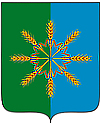 НОВОЗЫБКОВСКИЙ  РАЙОННЫЙ  СОВЕТ  НАРОДНЫХ  ДЕПУТАТОВР Е Ш Е Н И Еот 20 февраля  2013 г. №  36/3     г. НовозыбковО размерах порогового значениядохода и стоимости имуществав целях признания гражданНовозыбковского района малоимущими              В соответствии с Жилищным Кодексом РФ, Законом Брянской области   от 24.07.2006г. № 66-З «О порядке признания граждан Брянской области малоимущими с учетом размера доходов и стоимости их имущества в целях постановки на учет и предоставления им по договорам социального найма жилых помещений муниципального жилого фонда», с  учетом инфляции и индекса  потребительских цен в 2012 году Новозыбковский районный Совет народных депутатов             Р Е Ш И Л:      1.  Утвердить:             1.1. Пороговое значение дохода, приходящегося на каждого члена семьи, для целей признания граждан Новозыбковского района малоимущими, постановки их  на учет и предоставления им по договорам социального найма  жилых помещений муниципального жилого фонда, в размере  8928  рублей.             1.2.  Пороговое значение стоимости имущества, находящегося в собственности семьи, которое подлежит налогообложению для целей признания гражданина малоимущим,    в размере  347290  рублей.      2. Считать утратившим силу решение Новозыбковского районного Совета народных депутатов от 21 декабря 2011 года № 24/4  «О размерах порогового значения дохода и стоимости имущества в целях признания граждан Новозыбковского района малоимущими».Глава района                                                                                   В.И. КирееваЗ.А.Лузик3 08 63